                           Week Beginning:   23.3.20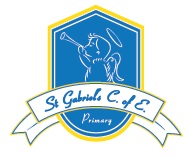 Year NurseryEnglishStories about growing:Jasper’s Beanstalk Photo pack of different beans to promote discussionhttps://www.twinkl.co.uk/resource/t-t-27122-beanstalks-photo-packRetell the story using Jasper’s beanstalk story cardshttps://www.twinkl.co.uk/resource/t-t-4024-jaspers-beanstalk-visual-aids-4-per-a4MathsNumbers to 10 with a beanstalk- either print off and use leaves to explore numbers or use on the screen to identify numbers and do some counting:https://www.twinkl.co.uk/resource/t-n-5009-number-bonds-to-10-beanstalk-activityUse some dried peas or beans to count and sort into groups. These could be sorted in different ways or put into two groups to count how many altogether.TopicMake playdough:https://www.twinkl.co.uk/resource/t-t-27128-natural-green-mushy-pea-playdough-recipeMake magic bean stew:https://www.twinkl.co.uk/resource/t-t-27694-magic-bean-stew-recipeSPAG/PhonicsRhyming activities:https://www.twinkl.co.uk/resource/phase-2-rhyming-words-powerpoint-t-l-527505Sing nursery rhymesR.EThinking about new life and explore the story of Noah’s Arkhttps://uk.video.search.yahoo.com/search/video;_ylt=AwrJRCBtFHleamIA_x4M34lQ;_ylu=X3oDMTEyZ3RqNjcyBGNvbG8DaXIyBHBvcwMxBHZ0aWQDQjk4MDJfMQRzZWMDc2M-?p=noah%27s+ark+video+for+children&fr=mcafee#id=11&vid=81f11b1923471fa844732e5ca6e94c22&action=viewSpellzooNursery do not do spellzoo but they can have a go at practising writing their name and thinking of words beginning with the letters in their nameUseful Links:www.twinkl.co.uk/offerwww.topmarks.co.uk